MAMA.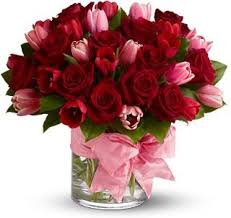 Vyslov to slovo mnohokrát a povedz jej, že ju miluješ, pretože ona ťa milovala skôr, ako ťa uvidela. Pozri jej do tváre a uvidíš najúprimnejšie oči i vrásky, za ktorými sa skrýva starosť z obavy o teba. Chyť ju za ruky, pretože ona ťa nimi vždy chránila a liečila rany. Priviň sa k jej srdcu, pretože ono celý život bije pre teba. To je tvoja mama, tvoje útočisko, tvoje bezpečie. Mama, ktorá tu vždy bola a bude pre teba… Drahé mamičky, babičky, staré mamy, všetky ste požehnaním.V mene vašich synov, dcér a vnúčat vám chcem z celého srdca poďakovať za to, že ste prijali svoje materstvo ako skutočný zmysel života. Že ste násobili svoju lásku počtom svojich detí, že ste sa stali pre ne oporou, útočiskom, istotou, nehou.Mama je mama na celom svete.Mama je tým slovom, ktoré sa v cudzom jazyku učiť netreba. Prečo je to tak? Veď je to také jednoduché ...Veď práve mama je tým človekom, ktorý nám daroval to najcennejšie, čo vôbec môže človek človeku darovať' - ľudský život. Aj keď výchova detí si najmä zo strany matiek vyžaduje obrovské úsilie a veľký kus práce, výchova detí nie je prácou. Je poslaním. Nuž vzdajme úctu matkám, ktoré v mene tohto poslania nezištne obetujú nielen svoj voľný čas, svoje tajné plány a ambície, ale ak by bolo nutné, aj svoje zdravie, možno vlastný život. Veď práve matka úzkostlivo sleduje každý krok svojho dieťaťa, teší sa z jeho úspechov, prežíva jeho nezdary, pohládza ubolenú nožičku, tváričku či dušičku. A je to práve matka, kto neskôr s obavami ale aj s patričnou dávkou hrdosti vyprevádza svoje dieťa do tajomného sveta dospelosti.Možno sa nám niekedy zdá ako krivda voči matkám zo strany detí to, že deti nenájdu dosť síl, aby svojim zrejmým " ľúbim  ťa" opätovali svoju vďaku a lásku k matkám práve vo chvíli, keď to matky od svojich detí najviac očakávajú. V mene Vašich detí Vám milé mamy chcem poďakovať za každú rozprávku, ktorou ste obohatili detskú dušu. Za každú pieseň, zaspievanú s láskou nad kolískou. Za každý bozk na dobrú noc a za každé ráno a každý deň s mamou. Za strach o dieťa, keď sa zmietalo v horúčke, za každé slovo, ktoré ste svoje dieťa naučili. I za to, že svoje deti učíte viere a láske, že každý deň im odovzdávate kus seba. Za to, že držíte nad nimi ochranné ruky, keď kráčajú životom. Aj za to, že keď deti z tej správnej cesty niekedy vybočia, pomáhate im znova nájsť správny smer. Tiež za to, že stojíte pri nich v dobrom aj v zlom a že Vaše láskavé oči neochvejne sledujú každý ich krok.Z úprimného srdca Vám želám veľa zdravia, šťastia, vnútornú pohodu, pracovné úspechy, pokojný a dlhý život, naplnenie Vašich snov a nádejí. Aby ste naďalej rozsievali teplo, nehu, krásu a ženské dobro. Prajem Vám, aby ste vždy mali koho pohladiť a aby ma kto pohladiť Vás.Nech vás pohoda, úsmev na tvári, porozumenie a láska sprevádzajú na každom kroku.								Vladimír Pružinec, starosta obce